www.peacepassage.ca                           January 2017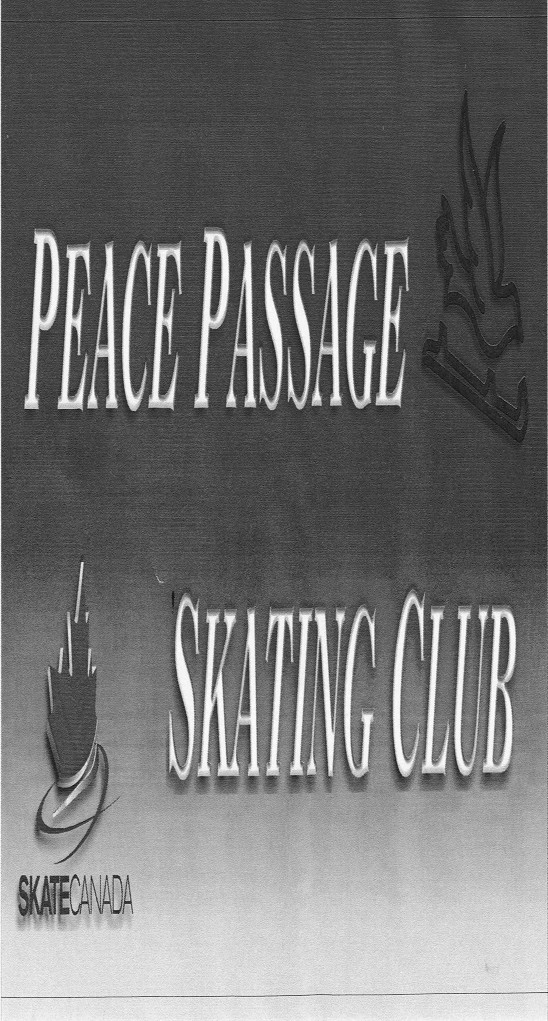 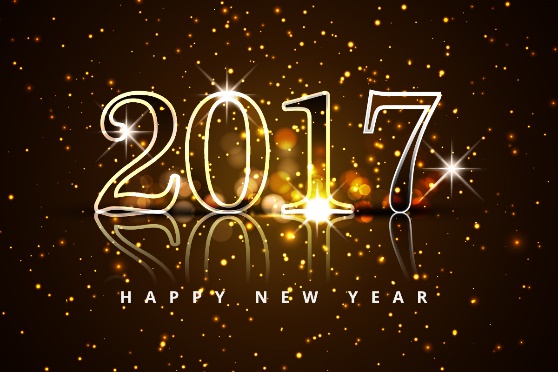 2016/2017 Executive: President:			Sandra BueckertVice President:			Lisa JohnsonTreasurer:			Teri BorsaSecretary:			Bethany ComerMembership/Block Chair:	Marla DemoulinFundraising Chair:		Sandra CarmichaelBingo/Gaming Chair:		Todd KoponyasTest/Competition Chair:	Niki McAvanyPublicity Chair:		Amanda ThomasIce Show Chair:		Stephanie PajorSocial Convener:		Tammy KoponyasClub Clerk			Amanda ThomasPajama dayJanuary 11th we will be having a pajama day at skating. Come in your favourite PJ’s for a fun day of skating and snacks FundraisingAfter our meeting in December we have decided to waive the prepayment for the raffle tickets and are going back to handing money in with the sold book. The Raffle Tickets are still being handed out please see Sandra Carmichael to pick your Raffle books. Reminder that every skater is required to sell 1 book each, any books sold after are worth 1 block. We have lots of Save on More Gift Cards available see Sandra Carmichael to get your order.We are recycling for blocks! If you have bottles or cans for recycling you can return them to the Fort St John Bottle Depot and deposit the money into an account that has been set up there. Just tell them its for Peace Passage Skating account # 215 and remember to bring the receipt to Sandra Carmichael. Every $100 recycled is 1 block of fundraising!PLEASE CHECK BLACK BOARD FOR ANY CHANGES OR NEWS THAT MAY COME UPJanuary 2017Skating Schedule Monday			Wednesday			FridayCanSkate AM 10:15 – 11	CanSkate AM 10:15 – 11	Group C 4 – 5:30CanSkate Pm 4:15 – 5	CanSkate Pm 4:15 – 5	Group B 5:30 – 6:30Group A 5 – 6			Group A 5 - 6Group B 6 – 7			OFF ICE GROUP B & C 5 - 6	SundayFlood 7- 7:15			Group B 6:15 – 7:15		Group A 2 – 2:45Group C 7:15 – 8:30		Group C 7:15 – 8:30		Group B 2:45 – 3:45								Group C 3:45 – 4:45SundayMondayTuesdayWednesdayThursdayFridaySaturday1234Fist day of Skating all programs5678No Ice (Hockey)9Executive meeting1011PJ Day all programs12131415Simulation1617181920 No Skating (hockey)Regionals comp-Williams Lake21 Regionals comp- Williams Lake22No Skating (hockey)Regionals comp-Williams Lake2324252627Peace Region Invitational-GP28Peace Region Invitational-GP29Peace Region Invitational-GP3031